German-American Cultural Foundation                    
D/B/A: United Donauschwaben of Milwaukee, Inc
N56 W14750 Silver Spring Drive                                                           
Menomonee Falls, WI 53051
www.theschwabenhof.com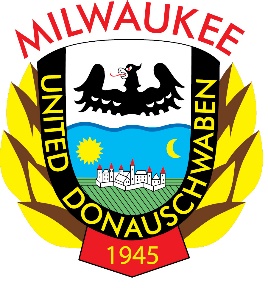 
Mission Statement: The Foundation is a non-profit organization whose purpose is to preserve the Donauschwaben Culture through German language, traditions, and customs. Application for MembershipName: ________________________________________ Date of Birth: _______________Address: __________________________________________________________________City: ___________________________ State: _______ Zip Code: _____________________Home Phone: ____________________ Cell Phone: ________________________________Email Address: _____________________________________________________________Occupation: ________________________ Recommended By: _______________________Birthplace: _________________________ Citizenship: _____________________________Other Club Affiliations (clubs, societies, lodges, etc.): _________________________________________________________________________________________________________Hobbies/Interest: ____________________________________________________________*all applicants are subject to a public records search before approval of membershipIf elected by the membership of the GACF, I agree to follow the provisions of its By-Laws and House Rules and support its aims and purposes:Signature of Applicant: ___________________________  Date: _____________Signature of GACF President: __________________________________________
                     Mail Application to:                 Katlin Schmieder 
                     (Checks Payable to GACF)      318 W Bottsford Ave, Milwaukee WI 53207
                                                                           or membership@theschwabenhof.com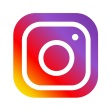 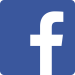 